Intro to Dance: Ballet/Modern/African/Jazz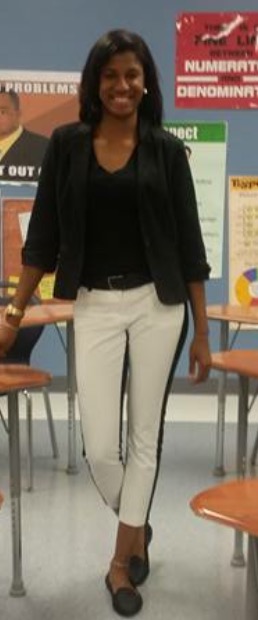 Periscope: @ThebossyEmail: Quadasia.walker-moss@charlottesecondary.orgParticipate in movement and other live dance events to gain a greater appreciation for and understanding of the physical, creative and performative processes involved in the art form. 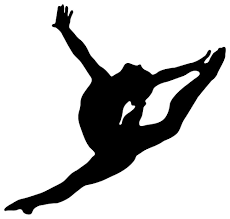 Describe the functions of dance and the relationship between dance and the greater artistic, social, cultural and political landscape in which it was created and currently exists. Articulate a definition of dance and the role, form, intention, and interpretation plays in delineating dance movement from non-dance movement.  Analyze live and recorded dance performances through clear and articulate written and oral responses that describe the work and personal reflections to it.  Work collaboratively with other students to research, integrate and present material in a creative and effective manner.  Give and receive feedback in order to revise a piece of original choreography.  Consider the potential of dance as empowering educational tool and vehicle for personal and communal development.  Seek and form connections between concepts covered in this class and other fields of study and interest.More Important NewsEoc- 25%Homework- 15%Classwork/Projects- 30%Assessments- 25%Grading Scale:A		90-100                 B               80-89C		70-79                   D		60-69                    F               59-below**Students are not exempt from work when they are absent. You must get your work completed upon return to school. Dance w/ Ms. MossDancers/Parents:“Dance is a conversation between body and soul”This course introduces students to dance by engaging with the multiple purposes of the art form through hands-on experiences, by exploring the history and current state of dance as a form of creative expression and social, religious, and cultural practice, and by investigating dance as it relates to other artistic disciplines. During the session we will explore elements of a wide variety of dance styles and practices through movement explorations, dance-making, readings, discussions, videos, written responses, collaborative projects, and attendance at live dance events. By examining dance in both global and local contexts we will move towards a fuller appreciation and understanding of the influence of dance in our everyday lives as well as an embodied reflection and expression of the world in which we live. This course will be split into three distinct units. The first will explore how dance is relevant to your life. You will be asked to participate in and reflect upon a movement class and to complete a project that draws from your own personal dance heritage. We will also begin to build a movement vocabulary within the class that we will draw on later in the semester. The second unit will focus on refining your skills of observation and description when viewing dance and making and revising an original piece of dance through collaboration. We will discuss elements of theatrical production and site-specific choreography as well as how to write an articulate dance analyses paper. The third unit will culminate in a final collaborative project that incorporates knowledge and new understanding gained over the semester.Course Objectives: